2026 Central African Republic Holidays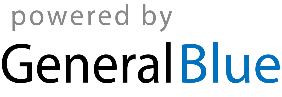 Central African Republic 2026 CalendarCentral African Republic 2026 CalendarCentral African Republic 2026 CalendarCentral African Republic 2026 CalendarCentral African Republic 2026 CalendarCentral African Republic 2026 CalendarCentral African Republic 2026 CalendarCentral African Republic 2026 CalendarCentral African Republic 2026 CalendarCentral African Republic 2026 CalendarCentral African Republic 2026 CalendarCentral African Republic 2026 CalendarCentral African Republic 2026 CalendarCentral African Republic 2026 CalendarCentral African Republic 2026 CalendarCentral African Republic 2026 CalendarCentral African Republic 2026 CalendarCentral African Republic 2026 CalendarCentral African Republic 2026 CalendarCentral African Republic 2026 CalendarCentral African Republic 2026 CalendarCentral African Republic 2026 CalendarCentral African Republic 2026 CalendarJanuaryJanuaryJanuaryJanuaryJanuaryJanuaryJanuaryFebruaryFebruaryFebruaryFebruaryFebruaryFebruaryFebruaryMarchMarchMarchMarchMarchMarchMarchSuMoTuWeThFrSaSuMoTuWeThFrSaSuMoTuWeThFrSa123123456712345674567891089101112131489101112131411121314151617151617181920211516171819202118192021222324222324252627282223242526272825262728293031293031AprilAprilAprilAprilAprilAprilAprilMayMayMayMayMayMayMayJuneJuneJuneJuneJuneJuneJuneSuMoTuWeThFrSaSuMoTuWeThFrSaSuMoTuWeThFrSa12341212345656789101134567897891011121312131415161718101112131415161415161718192019202122232425171819202122232122232425262726272829302425262728293028293031JulyJulyJulyJulyJulyJulyJulyAugustAugustAugustAugustAugustAugustAugustSeptemberSeptemberSeptemberSeptemberSeptemberSeptemberSeptemberSuMoTuWeThFrSaSuMoTuWeThFrSaSuMoTuWeThFrSa1234112345567891011234567867891011121213141516171891011121314151314151617181919202122232425161718192021222021222324252626272829303123242526272829272829303031OctoberOctoberOctoberOctoberOctoberOctoberOctoberNovemberNovemberNovemberNovemberNovemberNovemberNovemberDecemberDecemberDecemberDecemberDecemberDecemberDecemberSuMoTuWeThFrSaSuMoTuWeThFrSaSuMoTuWeThFrSa1231234567123454567891089101112131467891011121112131415161715161718192021131415161718191819202122232422232425262728202122232425262526272829303129302728293031Jan 1	New Year’s DayMar 20	End of Ramadan (Eid al-Fitr)Mar 29	Boganda DayApr 6	Easter MondayMay 1	Labour DayMay 14	Ascension DayMay 25	Whit MondayMay 27	Feast of the Sacrifice (Eid al-Adha)Jun 30	General Prayer DayAug 13	Independence DayAug 15	AssumptionNov 1	All Saints’ DayDec 1	Republic DayDec 25	Christmas Day